Let it Glow: Holiday Events and Culinary Experiences Shine a Light on Craftsmen at Four Seasons Hotel SeattlePop-up shops, seasonal crafts, and special holiday dinners aboundOctober 10, 2017,  Seattle, U.S.A.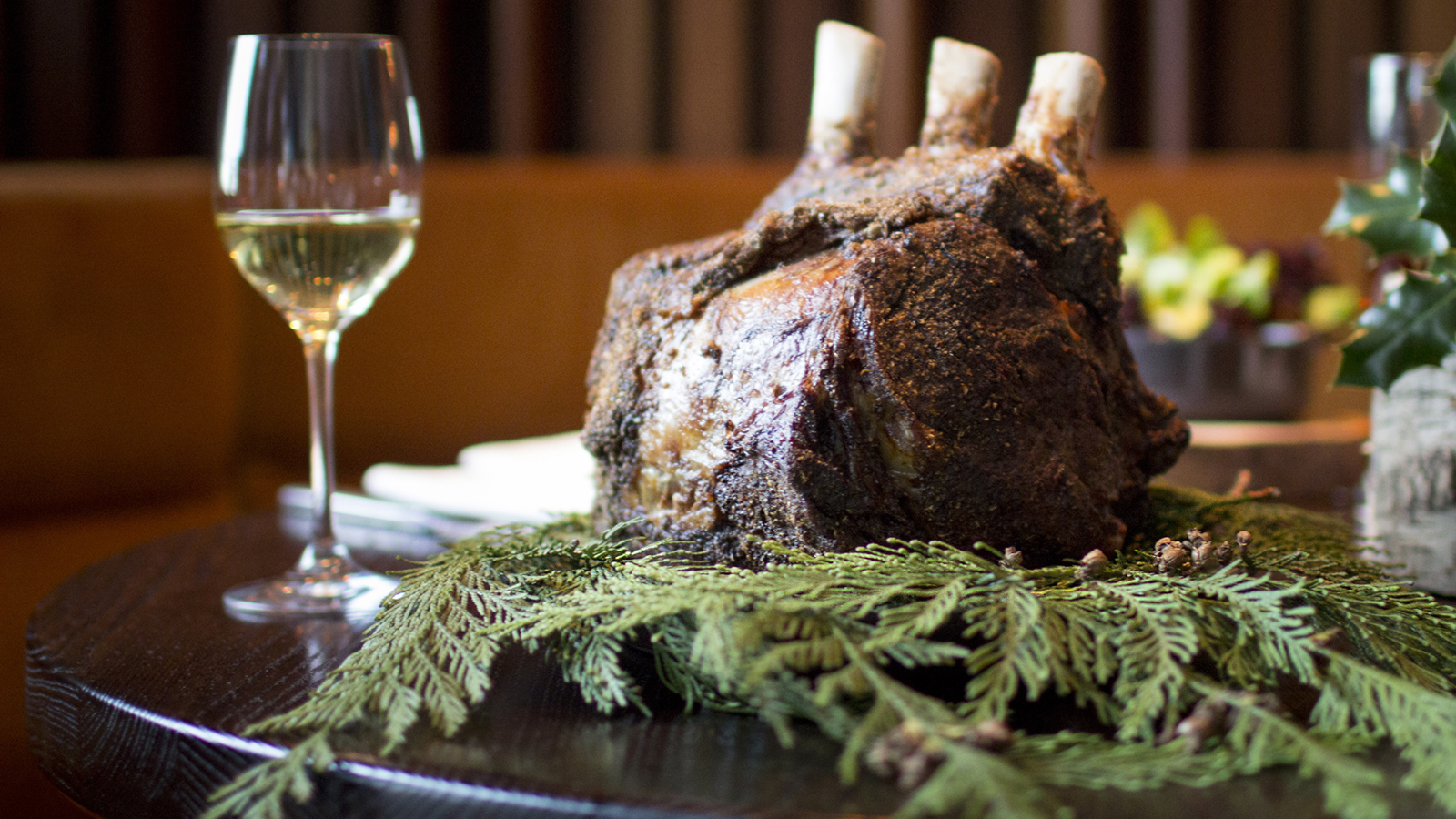 
    
     Four Seasons
     Hotel Seattle offers a calendar of rich holiday events and experiences to bring everyone closer to loved ones this festive season.From “A Year of Spa” and a “Holiday Wreath Workshop” to the highly-anticipated Family Thanksgiving Buffet in the Ballroom and Moët & Chandon New Year’s Eve Bash at Goldfinch Tavern, these experiences make unique memories (and gifts!) that will leave lasting impressions with those on one's list.For reservations and more information, visit the Hotel online or follow along with the hashtag #FSHolidays.Holiday HappeningsBest Chefs You’ve Never Heard OfSunday, November 12, 2017, Ballroom, 6:00 pm; USD 75, ticketsExperience the hidden talents of chefs who run the show behind-the-scenes for eight local restaurants, from Hitchcock to Adana, Salare, Lark, No Anchor, Navy Strength and more in a culinary show-down hosted by Chefs Ethan Stowell and Joe Ritchie.Holiday Wreath Workshop with Sal Floral DesignSunday, December 3, 2017, Cypress Room, 4:00 to 5:00 pm, USD 99Create a holiday wreath to take home with the designer behind the Hotel’s stunning floral displays.Holiday Craft Cocktail ClassWednesday, December 13, 2017, 6:00 to 7:30 pm, USD 25Meet the craftsmen of the Hotel and Goldfinch Tavern’s bar program and partake in a tasting and live demonstration featuring three seasonal cocktail recipes before mixing up one's own.Holiday Harpist Bronn JourneyFriday, December 8, 15 and 22, 2017, Lobby, 3:30 to 5:00 pm12 Days of Panettone and ProseccoDecember 13-24, 2017, Lobby, complimentary for Hotel guests and residentsEnjoy a sweet selection of panettone daily featuring rotating flavours such as chocolate, spiced chestnut, tart cherry, Mom’s fruitcake or spiked with brandy and rum.Kids’ Cookie Decorating Class with Pastry Sous Chef Gigi RamirezSaturday, December 16, 2017, Cypress Room, 3:00 to 4:00 pm; USD 15Round up the kids, enjoy a cup of hot cocoa and decorate festive sugar cookies. If thoughtful holiday gifts for the grandparents are needed, take a couple to go!Adult Gingerbread House Decorating Happy HourTuesday, December 19, 2017, Sycamore/Cypress, 6:00 to 8:00 pm, 21+; USD 40Wear a favourite holiday sweater, listen to festive music, sip on boozy drinks and decorate gingerbread houses with friends. Winning decoration goes home with a gift card to continue the holiday happiness in Goldfinch Tavern.Shopping and GiftingSpaliday with 
    
     Four Seasons
     PackageNovember 15, 2017 - January 31, 2018Head to The Spa at 
    
     Four Seasons
     to escape the holiday bustle. Experience overnight accommodations and a seasonal pedicure and complimentary cocktail. Leave feeling refreshed and ready for the all the celebrations ahead. Year of SpaThe Spa at 
    
     Four Seasons
    , starting at  USD 1,650Gift a Year of Spa and your recipient enjoys a massage a month. The series can be either a package of 50 minute or 80 minute massages.Pumpkin Berry Spice FacialThe Spa at 
    
     Four Seasons
    , USD 175This facial uses organic products from Eminence and includes a cleanse; yam and pumpkin pro peel to smooth the skin; masque, and moisturizing treatment.Mark Ryan Winery: Sip & Shop Pop-UpSaturday, December 9, 2017, Goldfinch Tavern, wine packages starting at USD 89Enjoy complimentary sips from the latest wines of award-winning Mark Ryan Winery, while getting the opportunity to purchase their sought-after Holiday Wine Packages.Holiday DiningCelebrate the holidays with Goldfinch Tavern’s special Thanksgiving Feast, Christmas Eve Dinner and New Year’s Day Brunch, as well as these seasonal favourites:Family Thanksgiving Buffet at Four SeasonsThursday, November 23, 2017, Ballroom, 12:00 noon to 6:00 pmAdults, USD 95; children ages 3-12, USD 35; plus 22 percent banquet service chargeThis event includes Northwest fall fixings and indulgent extras such as seafood towers and a bottomless Mimosa and Bloody Mary bar Buffet reservations include complimentary access to the Football Lounge, photo booth station, kid's lounge and more.Christmas Day FeastMonday, December 25, 2017, Goldfinch Tavern, 2:00 to 9:00 pmAdults, four-course menu, USD 125; pair with wine for USD 45; children ages 3-12, USD 35Moët & Chandon New Year’s Eve BashSunday, December 31, 2017, Goldfinch Tavern, two seatings: 6:00 pm and 9:00 pmUSD 95 first seating, four-course menu; USD 125 second seating includes five-course menu, DJ, champagne toast, party favours to ring in the New YearReservations are required for all holiday dining and events. Contact Reservations at 206 749 7070.RELATEDPRESS CONTACTS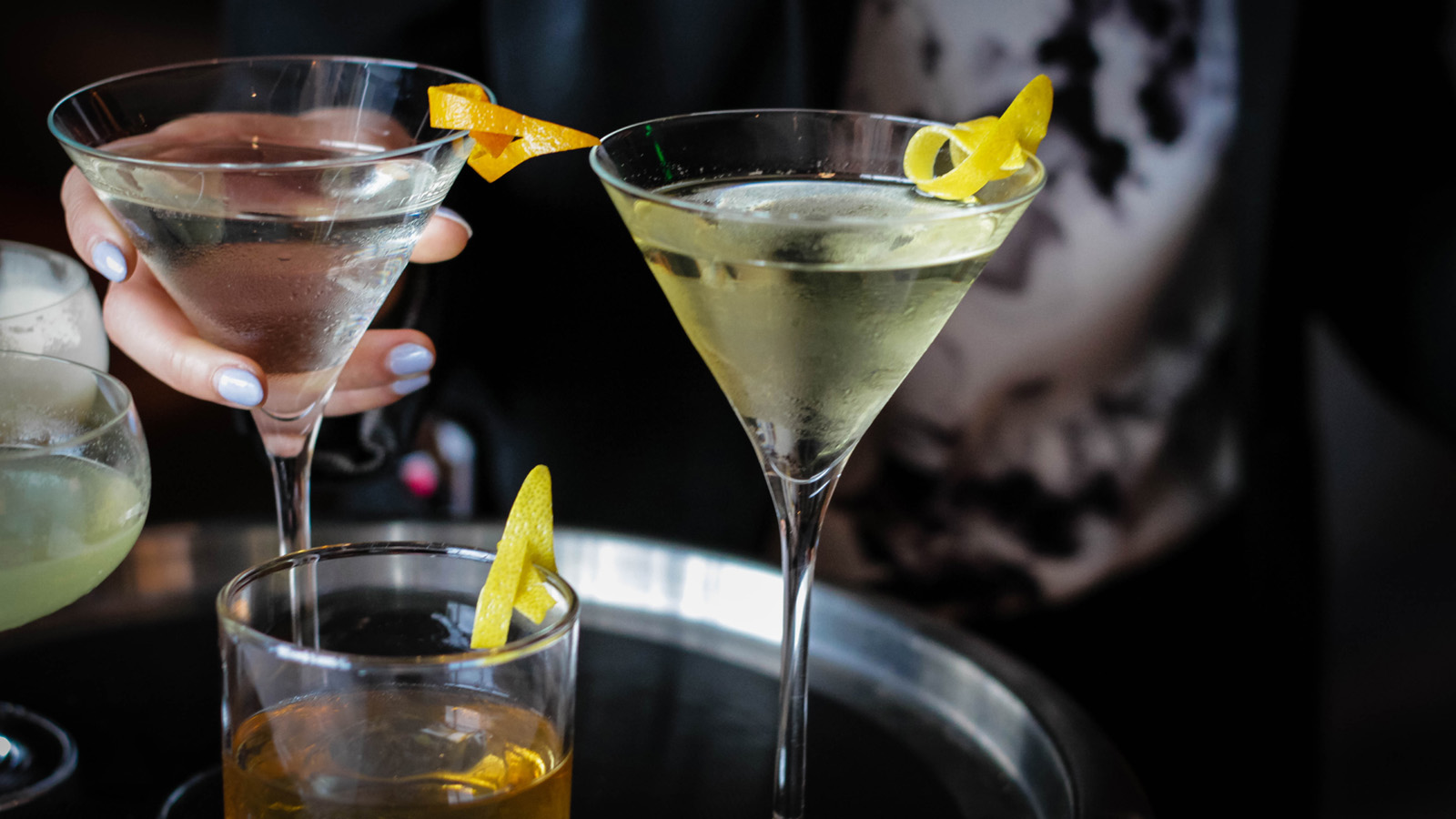 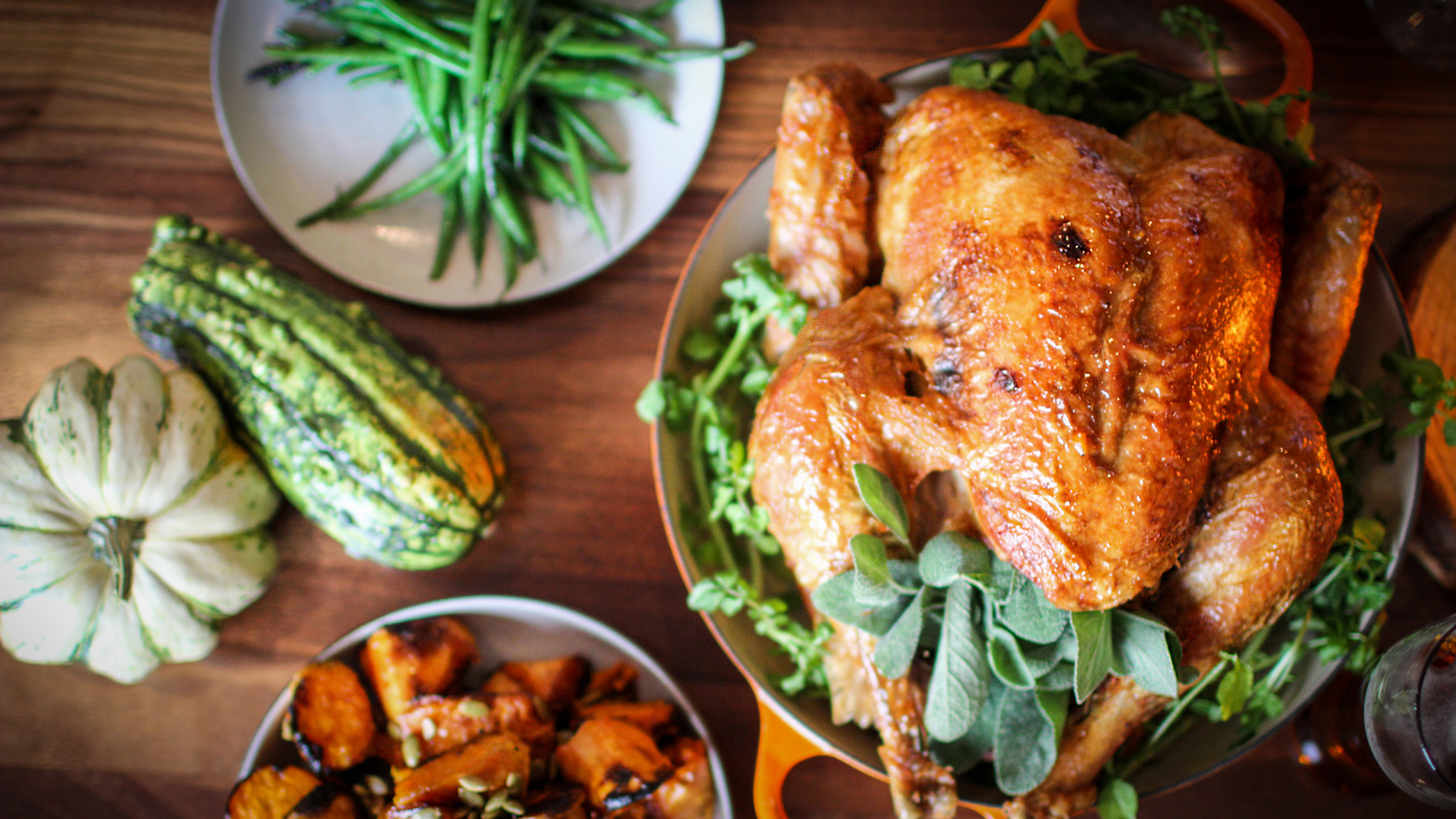 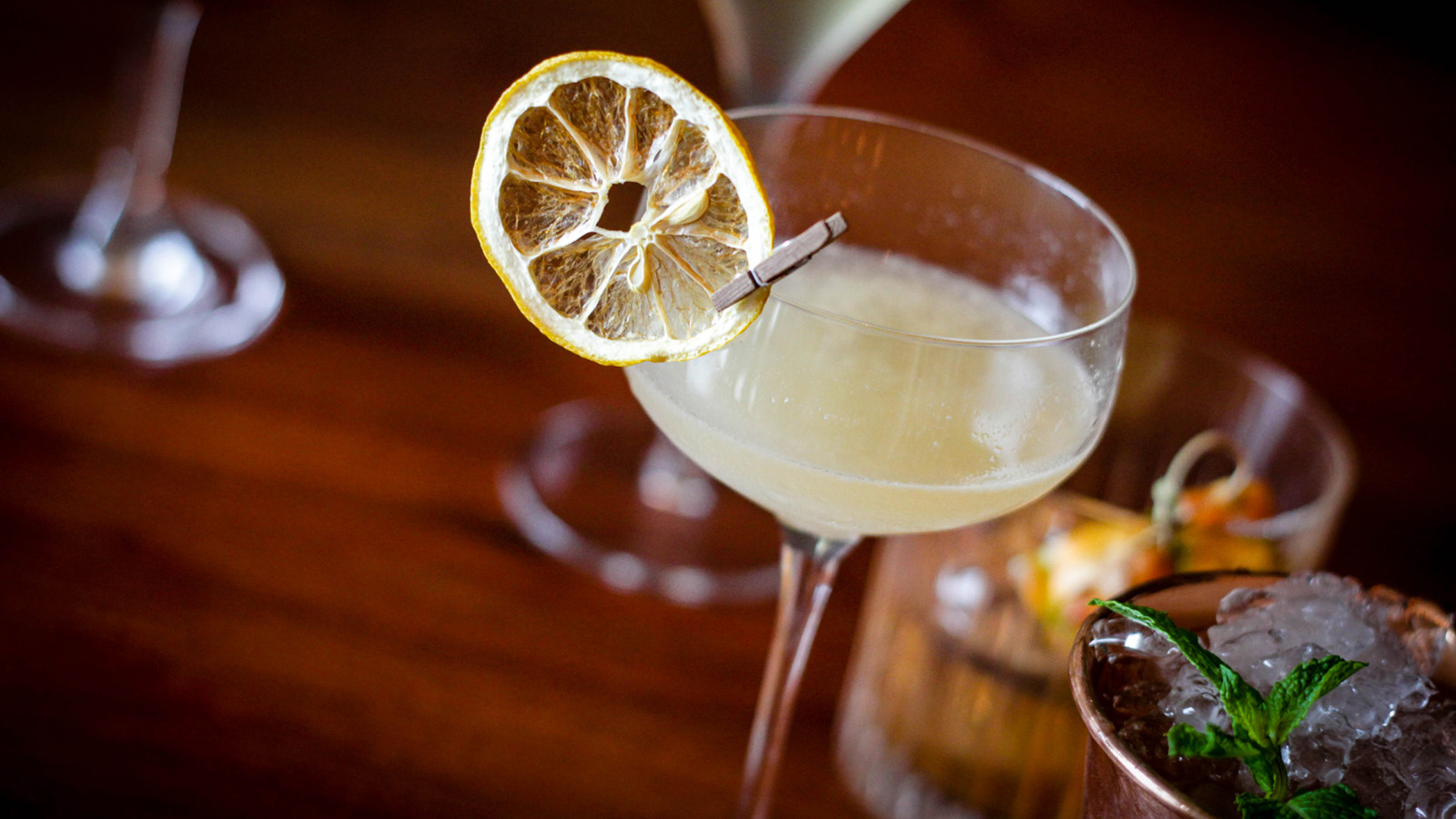 June 6, 2017,  Seattle, U.S.A.New Craft Cocktail Program at Goldfinch Tavern at Four Seasons Hotel Seattle http://publish.url/seattle/hotel-news/2017/new-craft-cocktails-at-goldfinch-tavern.html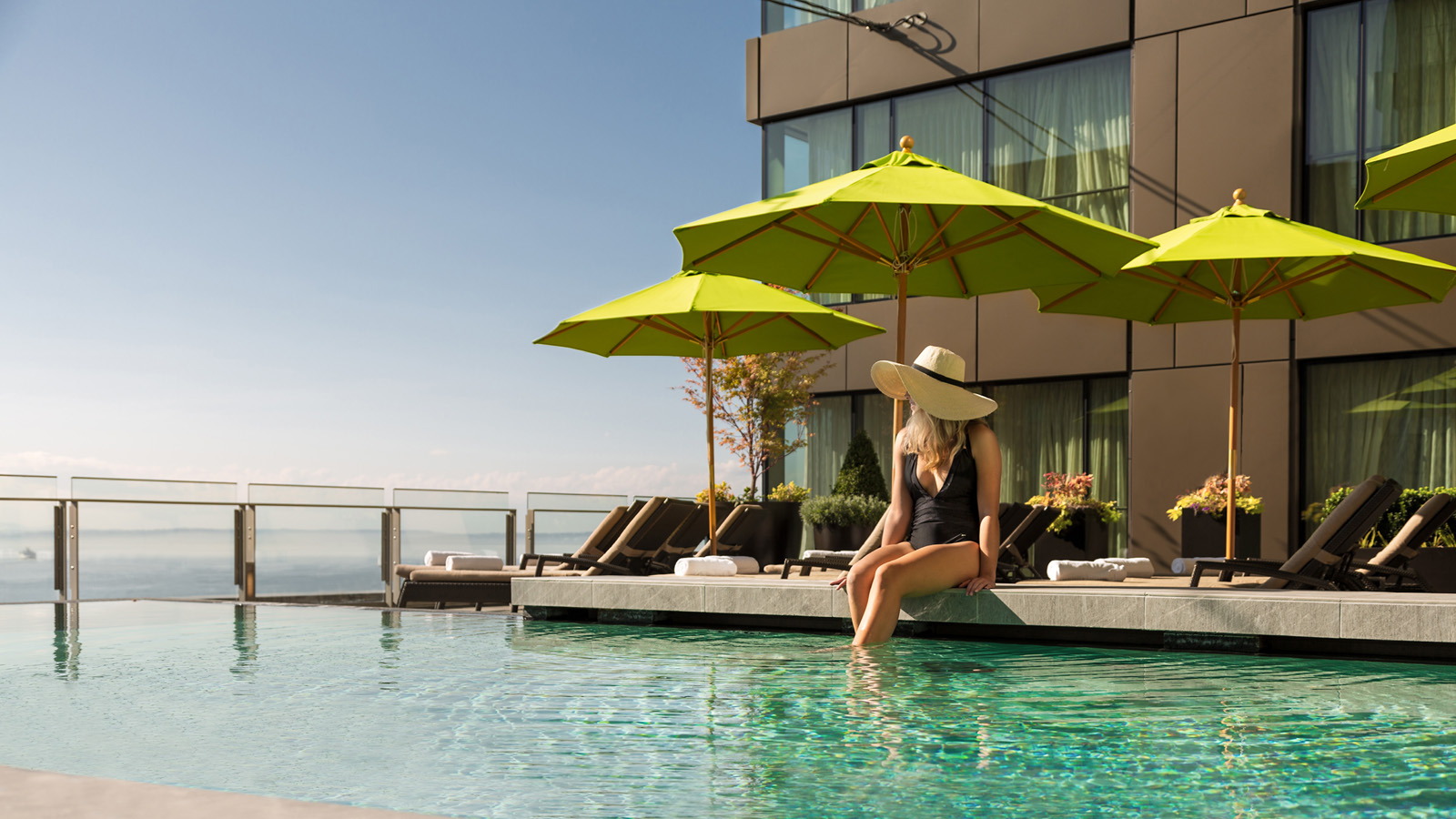 May 26, 2017,  Seattle, U.S.A.Dive into the Best Hotel Pool at Four Seasons Hotel Seattle http://publish.url/seattle/hotel-news/2017/best-hotel-pool-in-seattle.html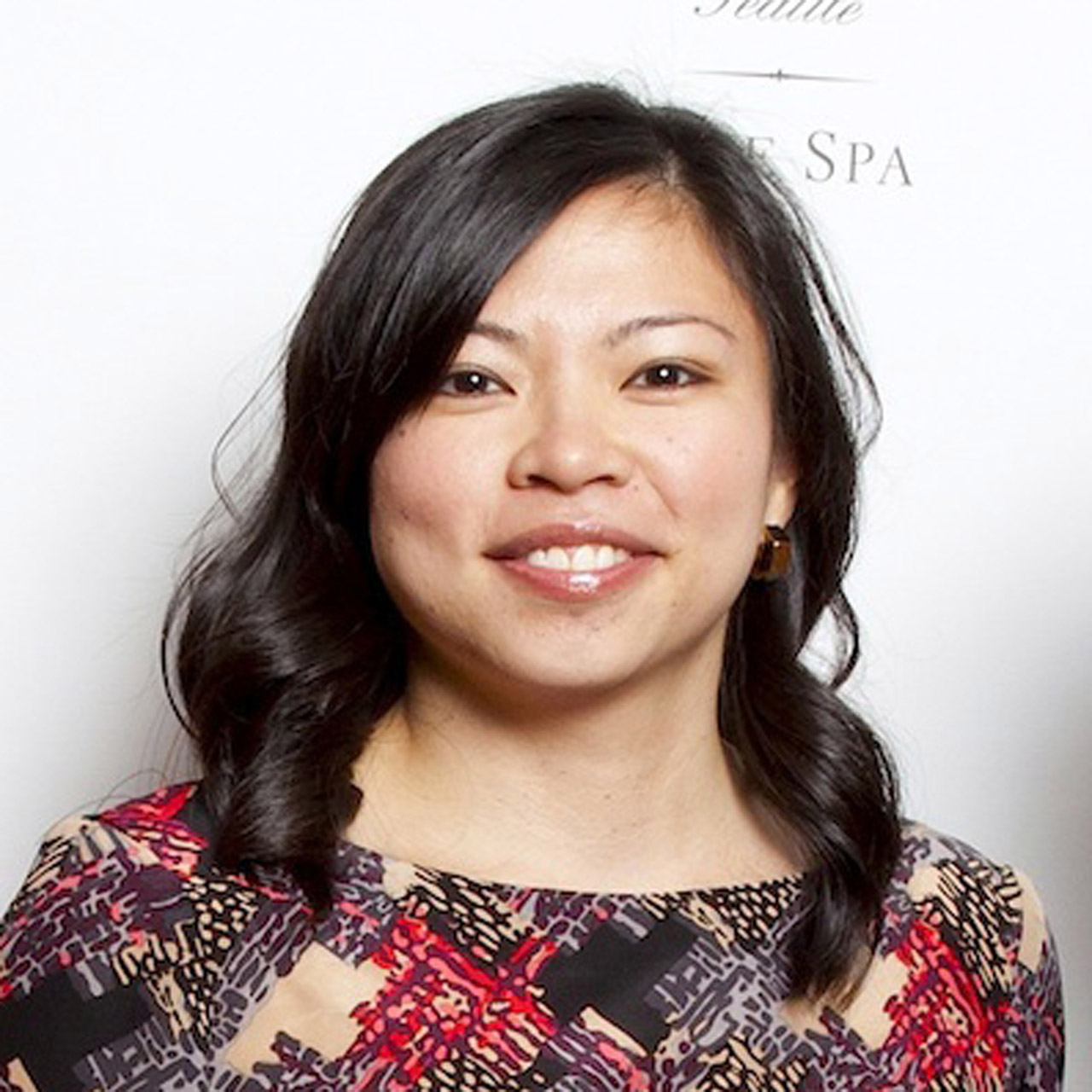 Meg PaynorPR Consultant 99 Union StreetSeattleU.S.A.meg@paynorpr.com1 (206) 913-3848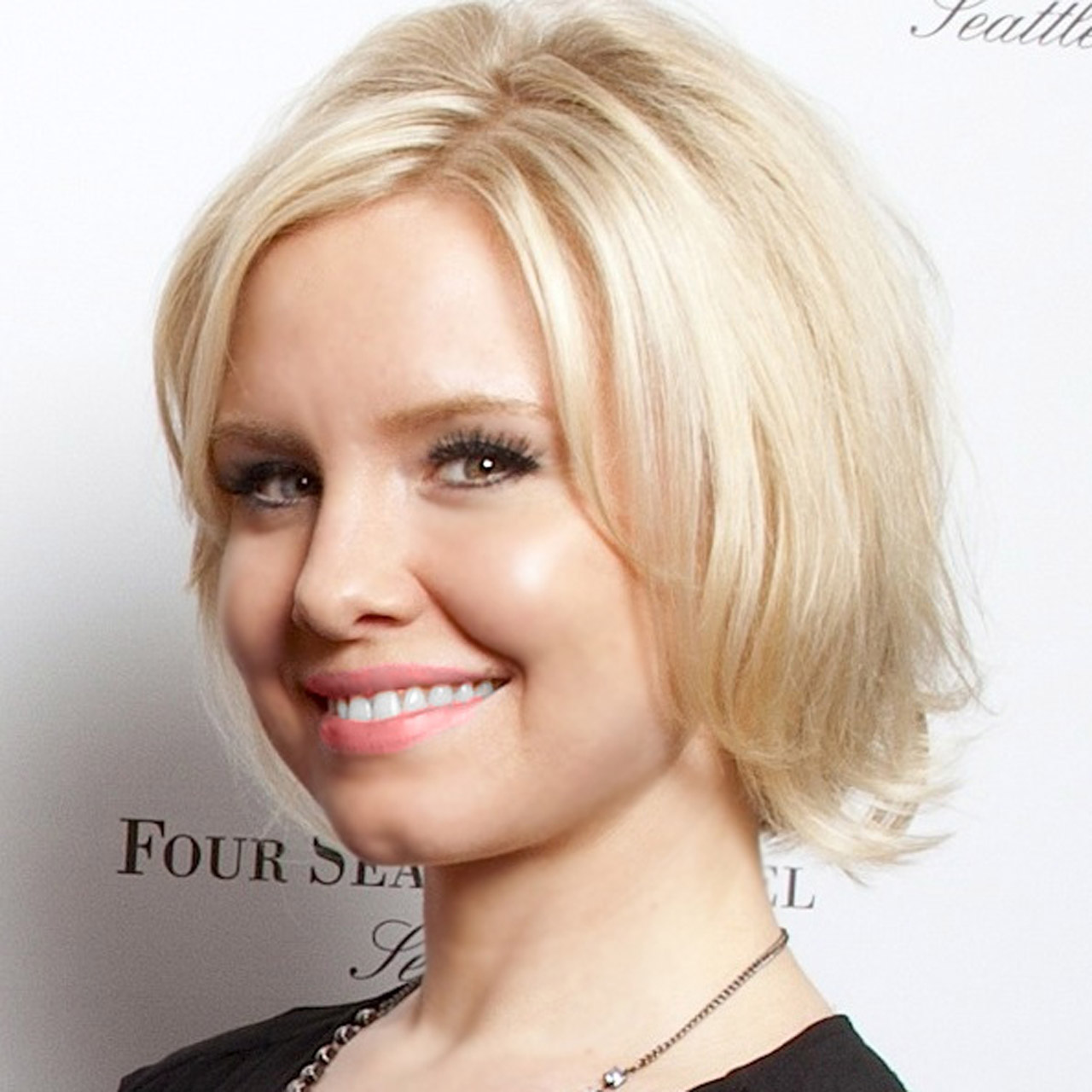 Crystal SouthcoteDigital Media Manager99 Union StreetSeattleU.S.A.crystal.southcote@fourseasons.com+1 (206) 749-3909